ПрограммаXXI Международного Форума МАС´2017«Инфокоммуникационное пространство цифровой экономики»(2 июня 2017 г., Москва, 123100, Филипповский пер., д.8, стр.1)                     ОРГАНИЗАТОР ФОРУМА                                                                                ПРИ ФИНАНСОВОЙ ПОДДЕРЖКЕ              ИНФОРМАЦИОННЫЕ СПОНСОРЫ9.00-9.45 Регистрация участников Форума9.45-11.00 Открытие Форума. Пленарная сессияИнфокоммуникационное пространство цифровой экономики Оситис Анастасия Петровна, Президент Международной академии связи (МАС)Приветствие. Доклад «Жить в мире цифровых технологий»Приветствия:Чурсин Игорь Николаевич, заместитель руководителя РоссвязиОпарин Кирилл Владимирович, руководитель Зонального отделения Международного союза электросвязи для стран СНГПожитков Николай Федорович, член Президиума МАСМухитдинов Нурудин Насретдинович, генеральный директор Исполнительного комитета Регионального содружества в области связи, член Президиума МАСАбасбейли Сируз Гусейн оглы, руководитель Азербайджанского отделения МАС, член Президиума  МАС; Азербайджанская РеспубликаСтраутманис Гундарс, руководитель Латвийского отделения МАС; член Европейского Комитета по экономическим и социальным вопросам (EESC), д.г.н., член Президиума МАС;Латвийская РеспубликаКрэмтон Стэн, президент организации Дайверсифайд Коммьюникейшнз Интернешнл, Инк., член Президиума МАС;США и страны региона Северная АмерикаНалбандян Альберт Багратович, советник Министра транспорта, связи и ИТ, академик МАС;Республика АрменияДрагаш Тадей, глава представительства Iskratel d.o.o, первый заместитель генерального директора - директор по продажам АО «ИскраУралТЕЛ»;Республика СловенияРахимов Тахир Гафурович, профессор кафедры телерадиовещания Ташкентского университета информационных технологий, член Президиума МАС;Республика УзбекистанВыступающие:Ефимушкин Владимир Александрович, заместитель генерального директора по научной работе ФГУП ЦНИИС, к.ф-м.н., член Президиума МАССистемные вопросы инфокоммуникационного обеспечения цифровой экономикиИванчук Владимир Николаевич, заместитель председателя Межведомственного Экспертного совета Минпромторга России, заместитель генерального директора по научной работе ФГУП «МКБ «Электрон»Телекоммуникационное оборудование российского происхождения. Итоги и перспективыМуханов Андрей Юрьевич, проректор по международным связям МТУСИ, академик МАСФормирование национальной системы квалификаций в сфере связи и ИКТМалишевский Евгений Витальевич, директор научно-консультационного центра Национальной телекоммуникационной ассоциации КазахстанаАспекты гармонизации законодательства в сфере связи государств-членов ЕАЭСПредставитель, Евразийская экономическая комиссия11.00 – 11.15 Торжественная церемония награждения Благодарственными грамотамиФотографирование участников Форума11.15-12.00 Круглый стол 1Вопросы формирования единого цифрового пространства России и ЕАЭС на базе сетей последующих поколенийМодератор: Ефимушкин Владимир Александрович, заместитель генерального директора по научной работе ФГУП ЦНИИС, к.ф-м.н., член Президиума  МАСВопросы для обсуждения:Проблемы/задачи формирования Единой сети электросвязи России Применение новых технологий: программные платформы, облачные технологии, SDN/NFV, 5G и другиеРаспространение Интернета вещей (IoT, IIoT) и предоставление комплексных услуг и новых сервисов операторами связи Роль и место малого бизнеса в современной инфраструктуре цифровых коммуникаций Использование современных телекоммуникационных технологий для создания единого инфокоммуникационного пространстваСдвиг парадигмы в управлении инфокоммуникациями Совершенствование системы радиоконтроля Российской Федерации в целях повышения эффективности использования радиочастотного спектра для реализации потенциала цифровой экономики Развитие информационно-коммуникационной инфраструктуры в Арктической зоне Российской ФедерацииЦифровые технологии в задачах анализа и управления параметрами экономикиВсеобщая цифровизация или цифровая жизнь?Практика и задачи регулирования в области телекоммуникаций в целях формирования ИКТ-инфраструктуры и устойчивого развития цифровой экономики в Российской ФедерацииSDN/NFV в цифровой трансформацииУчастники дискуссии: Хазов Михаил Леонидович, начальник отдела департамента регулирования радиочастот и сетей связи Минкомсвязи России, академик МАС Рождественский Дмитрий Борисович, старший научный сотрудник Института проблем управления РАН, к.т.н.Козлов Викентий Александрович, член Делового совета Государственной комиссии по вопросам развития Арктики, генеральный директор ЗАО «ПармаТел», академик МАСГригорьев Владимир Александрович, заведующий кафедрой беспроводных телекоммуникаций Университета ИТМО,д.т.н. Волкова Светлана Валерьевна, руководитель службы технической поддержки продаж АО «ИскраУралТЕЛ»Гольдштейн Александр Борисович, генеральный директор ООО «НТЦ АРГУС», доцент СПбГУТ, к.т.н.Самсонов Михаил Юрьевич, вице-президент АО «Группа компаний СТАРТ», к.т.н.Шалагинов Алексей Валентинович, независимый консультант-эксперт12.00-12.45 Круглый стол 2Дальнейшее развитие телекоммуникационного комплекса в Арктическом регионе с учетом результатов Международного форума по Арктике (29- 30 марта 2017 г., г. Архангельск)Модератор: Козлов Викентий Александрович, член Делового совета Государственной комиссии по вопросам развития Арктики, генеральный директор ЗАО «ПармаТел», академик МАСВопросы для обсуждения:Анализ существующего положения дел по обеспечению связью Арктического регионаПотребности и решение по развитию сетей связи и вещания в Арктическом регионе с учетом результатов Международного форума (29-30 марта 2017 года, г.Архангельск)Арктическая волоконно-оптическая линия и ее значение при создании магистральной транспортной сети связи РоссииПрикладные вопросы, требующие развитых телекоммуникаций для освоения АрктикиИнновационные решения по реализации ГП РФ «Социально-экономическое развитие Арктической зоны Российской Федерации на период до 2020 года» в части развития инфраструктуры телекоммуникацийКомплексность подхода к построению сетей связи в Арктическом регионеПрименение цифровых телекоммуникационных технологий для социально-экономического развития АрктикиРоссийские станции спутниковой связи «Аурига»Подводные волоконно-оптические линии связиО потенциальных возможностях тропосферной связи в Арктике на современном технологическом уровнеУчастники дискуссии: Бахаев Алексей Вячеславович, коммерческий директор ООО «ЭдАйти», академик МАС Брыксенков Андрей Александрович, заместитель директора представительства Российского государственного гидрометеорологического университета в г. МоскваДемченко Алексей Викторович, руководитель проекта ООО «ИТИС»Ефимушкин Владимир Александрович, заместитель генерального директора по научной работе ФГУП ЦНИИС, член Президиума, Главный ученый секретарь МАС, к.ф.-м.н.Липина Светлана Артуровна, директор Центра стратегического управления и пространственного развития Совета по изучению производительных сил Всероссийской академии внешней торговли Минэкономразвития России, д.э.н.Мамлин Сергей Александрович, председатель Экспертного совета по национальному ПО при МАС, академик МАСМалышев Иван Иосифович, советник генерального директора АО «Концерн «Созвездие», д.т.н.Сиваков Игорь Романович, главный научный сотрудник АО «Концерн «Созвездие», д.т.н., академик МАС12.45-13.30 Круглый стол 3Прикладные области для цифровой экономики: телемедицина, электронное образование и др.Модератор: Стрелец Виктор Андреевич, член Радиорегламентарного комитета Международного союза электросвязи, к.т.н.Вопросы для обсуждения:Проблемы реализации процессного, технологического и отраслевого подходов к построению цифровой экономикиКомплексные решения: «умный город», «умный дом», логистика, интеллектуальные транспортные и иные отраслевые цифровые системыСоциальные аспекты развития цифровой экономики (телемедицина, дистанционное образование, сервисы ОТТ для населения, доступ к информационным ресурсам и культурному контенту)Цифровизация логистики и интеллектуальная мобильность. Как от лозунгов перейти к делу?Автоматизированные системы обеспечения промышленной безопасности опасных производственных объектовЧего хотят или могут хотеть кабельные операторы и ТВ – вещатели? Эффективные ОТТ решенияНеинвазивная технология скрининга посредством телекоммуникационной средыРоссийские и международные тренды в создании и эксплуатации телемедицинских системМеждународная стандартизация технологического облика сетей 5G5G – другая парадигма телекоммуникацийУчастники дискуссии: Борейко Александр Евгеньевич, директор департамента специальных проектов Международной академии транспортаБорисов Дмитрий Николаевич, директор по развитию продуктов и услуг ООО «НПО Инженерные системы», академик МАСГадиян Герасим Суренович, генеральный директор ООО «Винтера.ТВ»Крыжановский Эдвард Владимирович, генеральный директор ООО «Брейн Бит» / Brain Beat (резидент «Сколково»), к.т.н.Натензон Михаил Яковлевич, председатель совета директоров НПО «Национальное Телемедицинское Агентство», к.т.н. Тихвинский Валерий Олегович, заместитель генерального директора по ИТ ООО «Айкоминвест», д.э.н., к.т.н., академик МАСШалагинов Алексей Валентинович, независимый консультант-эксперт13.30-14.00 Перерыв на кофе/чай14.00-14.45 Круглый стол 4Интернет вещей, как одно из базовых прикладных направлений в цифровой трансформации экономикиМодератор: Шалагинов Алексей Валентинович, независимый консультант-экспертВопросы для обсуждения:От частных к универсальным решениям IoT в различных областях цифровой экономики Перспективы обеспечения информационной безопасности в Интернете Всего (Internet of Everything)Роль сетей 5G и IoT в развитии цифровой экономики РоссииИнтернет вещей IoT – новая движущая сила отрасли ИКТУчастники дискуссии: Ефимушкин Владимир Александрович, заместитель генерального директора по научной работе ФГУП ЦНИИС, к.ф-м.н., член Президиума  МАСМельник Сергей Владиславович, технический директор ООО «НТЦ «КОССЕТ», академик МАС Тихвинский Валерий Олегович, заместитель генерального директора по ИТ ООО «Айкоминвест», д.э.н., к.т.н., академик МАС 14.45-15.30 Круглый стол 5Вопросы безопасности при использовании ИКТ в развитии цифровизации обществаМодератор: Сабанов Алексей Геннадьевич, доцент кафедры защиты информации МГТУ им. Баумана, к.т.н., академик МАСВопросы для обсуждения:Обзор международных стандартов по безопасности использованию ИКТАспекты безопасности Интернета вещейБезопасность связиУчебный лабораторный стенд имитатора сети передачи данных, удовлетворяющей требованиям к информационной безопасности, надежности, задержке, вероятности доставки сообщения Некоторые проблемы безопасности применения Интернета вещейРазработка и внедрение социотехнологических стандартов и услуг ИКТ в развитых и развивающихся странах Резкое повышение требований к администрированию услуг  – необходимое условие обеспечения безопасного использования ИКТ во всех сферах их применения на современном этапе развития информационного общества Подготовка специалистов по информационной безопасности в области связиУчастники дискуссии: Басараб Михаил Алексеевич, заведующий кафедрой «Информационная безопасность» МГТУ им. Н.Э. БауманаБельфер Рувим Абрамович, доцент кафедры «Информационная безопасность» МГТУ им. Н.Э. Баумана, к.т.н. Левашов Виктор Константинович, директор научного центра ИСПИ РАН, д.с.н.Сарьян Вильям Карпович, научный консультант ФГУП НИИР, д.т.н.Педанов Владимир Александрович, советник Председателя Правления МРОО «АРСИБ» Назаренко Анатолий Петрович, директор НТЦ ФГУП НИИР, к.т.н.15.30-16.15 Круглый стол 6Проблемы разработки и применения отечественного ПО в пространстве цифровой экономикиМодератор: Мамлин Сергей Александрович, председатель Экспертного совета по национальному ПО при МАС, академик МАСВопросы для обсуждения:Подводная гидроакустическая навигацияПроблематика применения операторами связи средств блокировки запрещенного контентаРоссийские инструменты по миграции IT-инфраструктурРоссийское комплексное решение для контроля качества и SLA в сетях передачи данных, мониторинга и управления сетевой инфраструктурой (КМУТ)Современные учетные системы управленияОперационная система Alfa-OSУчастники дискуссии: Колупов Андрей Егорович, заместитель генерального директора ООО «Контроль-ИТ»Бахаев Алексей Вячеславович, коммерческий директор ООО «ЭдАйти», заместитель председателя экспертного совета по национальному ПО МАС, академик МАС Романов Андроник Григорьевич, сопредседатель экспертного совета по национальному ПО МАС, генеральный директор ООО «Альфа», академик МАСЛобаев Вячеслав Сергеевич, управляющий партнер GoLive Group Клочков Алексей Александрович, генеральный директор ООО «Систематикос»Абеленцев Артур Павлович, генеральный директор ООО «Лаборатория подводной связи и навигации», академик МАС 16.15-17.00 Круглый стол 7Сети связи России для передачи голосовой информации:традиции и тенденции, желания и потребности, проблема регулирования в  РФМодератор: Ефимов Сергей Павлович, генеральный директор НО «Ассоциация операторов телефонной связи»Вопросы для обсуждения:Финансово-лицензионное разделение и регулирование  местной, внутризоновой, междугородной и международной фксированной телефонной связи устарело. Реализация мессенджера для мобильных и фиксированных операторов телефонной связи или виртуальная АТСРеализация передачи голосовой информации по сети передачи данных. Как это совместить с услугами местной телефонной связи. Кто против, если сам оператор за и почему?Построение местной телефонной сети с IP-распределительной сетью через публичную IP-сеть. Опыт реализации в г. МоскваСтроительство сетей связи и оказание услуг по контрактной системе. Почему нельзя менять правила игры и чем это оборачивается для заказчиков и исполнителей.Участники дискуссии: Андрианов Алексей Даниилович, директор ООО «Ратеком»Вершинин Владимир Николаевич, советник генерального директора ПАО «Монтаж»Доброхотов Валерий Георгиевич, заместитель Генерального директора ООО «Риалком»Холин Алексей Викторович, доцент ИПК МТУСИАртемьев Александр Александрович, технический директор ООО «Фьючерс технолоджи солюшнс»17.00-17.30 Представление проекта «Нейрокоммуникации, перспективы развития и интернет будущего»Модератор: Кандыбаева Алмагуль Бауржановна, младший инженер по робототехнике ООО «Техновижн», академик МАСАлександров Василий - студент Московской школы управления СколковоИванов Антон – студент НИТУ МИСиCКардонов Юрий - студент НИТУ МИСиС17.30-17.50 Подведение итогов и награждение лауреатовМолодежного конкурса инноваций и инновационных проектов – Новое поколение 2016/2017Оситис Анастасия Петровна, Президент МАС17.50-18.00 Решение ФорумаЕфимушкин Владимир Александрович, заместитель генерального директора по научной работе ФГУП ЦНИИС, к.ф-м.н., член Президиума  МАС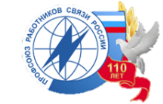 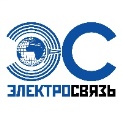 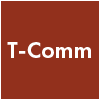 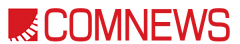 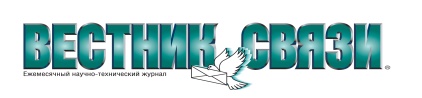 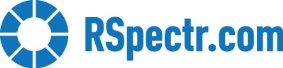 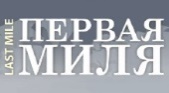 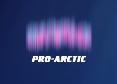 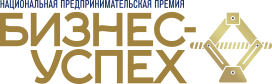 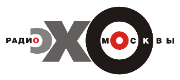 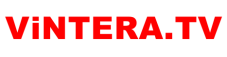 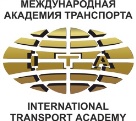 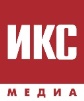 Телеканал«Столица»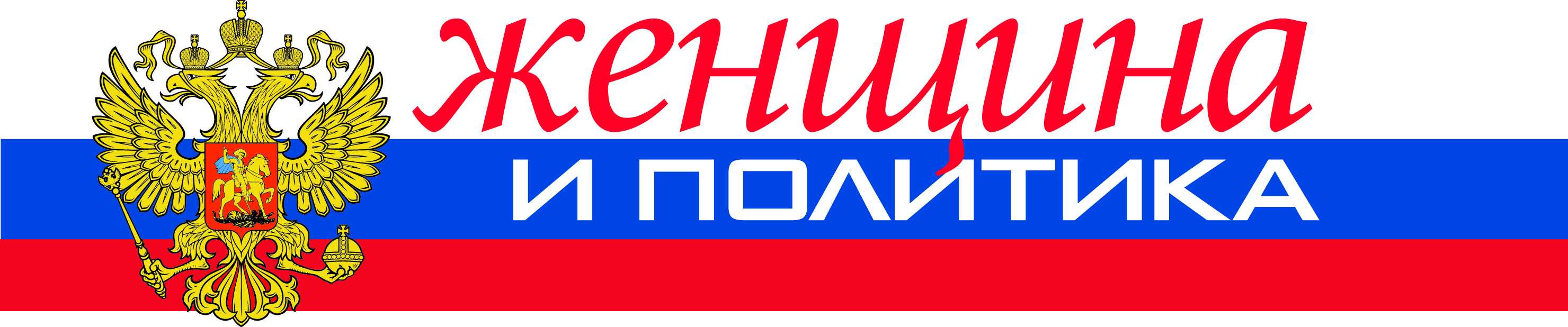 Медиа Группа"Деловая Россия"("DR "Media Group")